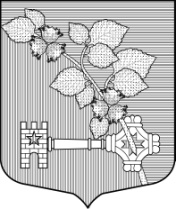 АДМИНИСТРАЦИЯВИЛЛОЗСКОГО ГОРОДСКОГО ПОСЕЛЕНИЯЛОМОНОСОВСКОГО РАЙОНАПОСТАНОВЛЕНИЕ №  563             от  «29» декабря 2020 г.     					                    г.п. Виллози «Об утверждении муниципальной  программы «Жилье для молодежи на  2021-2025 годы» на территории муниципального образования Виллозское городское поселение муниципального образования Ломоносовский муниципальный район Ленинградской области»Руководствуясь Федеральным законом от 06.12.2003 № 131-ФЗ «Об общих принципах организации местного самоуправления в Российской Федерации», в соответствии с положением об администрации муниципального образования Виллозское городское поселение Ломоносовского муниципального района Ленинградской области, постановлением местной администрации Виллозское сельское поселение Ломоносовского муниципального района Ленинградской области от 14.10.2014 года № 304 «Об утверждении порядка разработки, реализации и оценки эффективности муниципальных программ муниципального образования Виллозское сельское поселение муниципального образования Ломоносовский муниципальный район Ленинградской области»,ПОСТАНОВЛЯЮ:1. Утвердить муниципальную программу «Жилье для молодежи на  2021-2025 годы» на территории муниципального образования Виллозское городское поселение муниципального образования Ломоносовский муниципальный район Ленинградской области» согласно приложению № 1 к настоящему постановлению.2. Настоящее постановление вступает в силу с 01 января 2021 года.3. Настоящее постановление подлежит опубликованию на официальном сайте в сети интернет муниципального образования Виллозское городское поселение по электронному адресу: www.villozi-adm.ru.4. Контроль за исполнением настоящего постановления оставляю за собой.Заместитель главы администрации Виллозского городского поселения                                                                   В.А.Воробьев Приложение № 1 к постановлению                      Муниципальная программа «Жилье для молодежи на  2021-2025 годы» на территории муниципального образования Виллозское городское поселение муниципального образования Ломоносовский муниципальный район Ленинградской области»  ПАСПОРТмуниципальной   программы"Жилье для молодежи на  2021-2025 годы» на территории  муниципального образования  Виллозское городское  поселение  Ломоносовского района Ленинградской областиРаздел 1Общая характеристика, основные проблемы и прогноз развитиясферы реализации программыЖилищные проблемы оказывают негативное воздействие в целом на социальное состояние молодежной среды, в том числе на здоровье, образование, трудоустройство.В Ленинградской области государственная поддержка молодежи осуществляется путем предоставления из областного бюджета Ленинградской области социальных выплат на строительство (приобретение) жилья в рамках основного мероприятия «Улучшение жилищных условий молодых граждан (молодых семей)» подпрограммы «Содействие в обеспечении жильем граждан Ленинградской области» государственной программы Ленинградской области «Формирование городской среды и обеспечение качественным жильем граждан на территории Ленинградской области», Жилищным кодексом Российской Федерации предусмотрено создание органами государственной власти и органами местного самоуправления условий для реализации гражданами права на жилище путем использования бюджетных средств и иных не запрещенных законом источников денежных средств для предоставления в установленном порядке социальных выплат для строительства или приобретения жилых помещений.За последнее время количество молодежи, изъявляющей желание получить государственную поддержку на строительство (приобретение) жилья с участием собственных средств, в том числе средств ипотечных жилищных кредитов или займов, значительно увеличилось.Государственная поддержка молодежи в рамках реализации основного мероприятия «Улучшение жилищных условий молодых граждан (молодых семей)» подпрограммы «Содействие в обеспечении жильем граждан Ленинградской области» государственной программы Ленинградской области «Формирование городской среды и обеспечение качественным жильем граждан на территории Ленинградской области» содействует решению жилищной проблемы молодежи на территории Ленинградской области, что в свою очередь создает для молодежи стимул к повышению качества трудовой деятельности, уровня квалификации в целях роста заработной платы, позволяет сформировать экономически активный слой населения.Раздел 2Приоритеты государственной политики в сфере реализациипрограммыПриоритетом политики Ленинградской области в жилищной сфере является поддержка категорий граждан, которые нуждаются в улучшении жилищных условий.Направлениями действий Правительства Ленинградской области по реализации основного мероприятия «Улучшение жилищных условий молодых граждан (молодых семей)» подпрограммы «Содействие в обеспечении жильем граждан Ленинградской области» государственной программы Ленинградской области «Формирование городской среды и обеспечение качественным жильем граждан на территории Ленинградской области», являются:- создание условий для привлечения гражданами, нуждающимися в улучшении жилищных условий, собственных средств, финансовых средств банков и других организаций, предоставляющих ипотечные жилищные кредиты или займы на строительство;- предоставление гражданам государственной поддержки на строительство (приобретение) жилья, в том числе на уплату первоначального взноса при получении ипотечного жилищного кредита или займа на строительство (приобретение) жилья, а также на погашение основной суммы долга и уплату процентов по этим ипотечным кредитам, за исключением иных процентов, штрафов, комиссий и пеней за просрочку исполнения обязательств по этим кредитам или займам.                  В настоящее время в  муниципальном образовании Виллозское городское поселение 41 семья состоит  на учете в качестве нуждающихся в улучшении жилищных условий до 1 марта 2005 года, а также, признанных органами местного самоуправления по месту их постоянного жительства нуждающимися в улучшении жилищных условий после 1 марта 2005 года.Муниципальная поддержка молодых семей,  в рамках реализации мероприятий настоящей  целевой программы содействует решению жилищной проблемы молодежи на территории муниципального образования, что создаст для молодежи стимул к повышению качества трудовой деятельности, уровня квалификации в целях роста заработной платы, позволит сформировать экономически активный слой населения, что существенным образом повлияет на улучшение демографической ситуации.Раздел 3Цели, задачи, показатели (индикаторы), конечные результаты,сроки реализации программы3.1. Цель программыСоздание условий для реализации конституционных прав на жилище молодыми гражданами и членами их семей, признанными в установленном порядке нуждающимися в улучшении жилищных условий.3.2. Задачи программыОказание поддержки молодым семьям в приобретении (строительстве) жилья.Задача программы выполняется в ходе реализации мероприятий по предоставлению молодым семьям социальных выплат на строительство (приобретение) жилья (в том числе на уплату первоначального взноса по ипотечным жилищным кредитам, на погашение основной суммы долга по ипотечным жилищным кредитам), а также по предоставлению дополнительных социальных выплат в случае рождения (усыновления) детей, в соответствии с условиями и порядком реализации  подпрограммы «Жилье для молодежи», устанавливаемыми нормативным правовым актом Правительства Ленинградской области.3.3. Показатели (индикаторы) программыДостижение целей подпрограммы будет обеспечено путем решения задачи и достижения следующих целевых значений показателей (индикаторов):Планируется общая площадь построенного (приобретенного) жилья – 208 м. кв. Количество молодых семей, улучшивших жилищные условия – 4 семьи. 3.4. Конечные результаты программыОсновным ожидаемым результатом реализации подпрограммы является улучшение к 2025 году жилищных условий за счет средств областного  бюджета не менее 4 молодых семей, проживающих на территории Виллозского городского поселения.Общая площадь строящегося (приобретаемого) для молодых семей 208 кв. метров, 3.5. Сроки реализации программыМуниципальная программа реализуется в 2021-2025  годах.Раздел 4Характеристика основных мероприятий программыМуниципальная программа "Жилье для молодежи" предполагает реализацию следующих основных мероприятий.Основное мероприятие: Предоставление социальных выплат молодым семьям на приобретение (строительство) жилья и дополнительных социальных выплат в случае рождения (усыновления) детей.Данное мероприятие направлено на оказание государственной поддержки в виде социальных выплат молодым гражданам и членам их семей за счет средств областного бюджета Ленинградской области на приобретение ими готового жилья, участие в долевом строительстве многоквартирного дома или на строительство индивидуального жилого дома.Раздел 5.Исполнители и участники мероприятий программыОсновной исполнитель программы: Администрация муниципального образования Виллозское городское поселение. Участником мероприятия программы по предоставлению социальных выплат на строительство (приобретение) жилья (далее – социальные выплаты) могут быть: Молодые гражданине- гражданин Российской Федерации в возрасте на дату подачи заявления не моложе 18 и не старше 35 лет, под членами семьи молодого гражданина, на которых возможно начисление социальной выплаты, предоставляемой молодому гражданину за счет средств областного бюджета, понимаются постоянно проживающие с ним, признанные нуждающимися в улучшении жилищных условий его супруга (супруг), дети, изъявившие желание участвовать в мероприятии подпрограммы "Жилье для молодежи". Молодой гражданин с членами его семьи имеет право на получение социальной выплаты при соблюдении следующих условий:наличие постоянной регистрации в Ленинградской области молодого гражданина и членов его семьи;наличие собственных и(или) заемных средств в размере части стоимости строительства (приобретения) жилья, не обеспеченной за счет средств социальной выплаты;признанные нуждающимися в улучшении жилищных условий: молодой гражданин и члены его семьи.В рамках данной программы под нуждающимися в улучшении жилищных условий понимаются молодые семьи:- принятые в администрации Виллозского городского поселения  на учет в качестве нуждающихся в улучшении жилищных условий до 1 марта 2005 года;- признанные в администрации Виллозского городского поселения  нуждающимися в улучшении жилищных   условий с целью участия в данной программе после 1 марта 2005 года по тем же основаниям, которые    установлены статьей 51 Жилищного кодекса Российской Федерации для признания граждан нуждающимися в жилых помещениях, предоставляемых по договорам социального найма.Раздел 6Характеристика основных мероприятий, реализуемыхмуниципальным образованиям Виллозское городское поселение муниципального образования Ломоносовский муниципальный район  Ленинградской областиАдминистрация муниципального образования:Осуществляют прием молодых семей в участники программы (мероприятия).Принимают правовые акты об утверждении списков участников программы (мероприятия).Формируют списки молодых семей и их документы, а также документы, необходимые для участия муниципальных образований в конкурсном отборе.Раздел 7Информация об участии государственных корпораций,акционерных обществ с государственным участием,общественных, научных и иных организаций, а такжегосударственных внебюджетных фондов и физических лицв реализации программыВ реализации  муниципальной программы участвуют граждане Российской Федерации, проживающие в Ленинградской области, нуждающиеся в улучшении жилищных условий.Государственные корпорации, акционерные общества с государственным участием, общественные, научные и иные организации, а также государственные внебюджетные фонды участие в подпрограмме не принимают.Раздел 8.Ресурсное обеспечение подпрограммыМероприятия программы финансируются за счет средств областного бюджета Ленинградской области, без участия средств местного бюджета Виллозского городского поселения Ломоносовского муниципального района Ленинградской области.Раздел 9. Система управления программойи контроль за выполнением мероприятий программыУправление и руководство выполнением мероприятий программы осуществляет Комитет по строительству Правительства Ленинградской области.Общий контроль за выполнением программы осуществляет  глава администрации Виллозского городского поселения Ломоносовского муниципального района Ленинградской области.Контроль за выполнением мероприятий программы и целевым использованием финансовых средств осуществляет Комитет по строительству Правительства Ленинградской областиКонтроль за финансированием мероприятий программы осуществляет финансовый отдел администрации  Виллозского городского поселения Ломоносовского муниципального района Ленинградской области.Наименование программыМуниципальная  целевая программа:"Жилье для молодежи на  2021-2025 годы» на территории  муниципального образования  Виллозское городское  поселение  Ломоносовского района Ленинградской области (далее - Программа)Цель программыСоздание условий для реализации конституционных прав на жилище молодыми гражданами и членами их семей, признанными в установленном порядке нуждающимися в улучшении жилищных условий, муниципальная поддержка решения жилищной проблемы молодых граждан на территории муниципального образования.Основания для разработки программыПостановление Правительства Ленинградской области от 25.05.2018 N 167 "Об утверждении Положения о реализации основного мероприятия "Улучшение жилищных условий молодых граждан (молодых семей)" подпрограммы "Содействие в обеспечении жильем граждан Ленинградской области" государственной программы Ленинградской области "Формирование городской среды и обеспечение качественным жильем граждан на территории Ленинградской области",Постановление Правительства Ленинградской области от 25.05.2018 N 167 "Об утверждении Положения о реализации основного мероприятия "Улучшение жилищных условий молодых граждан (молодых семей)" подпрограммы "Содействие в обеспечении жильем граждан Ленинградской области" государственной программы Ленинградской области "Формирование городской среды и обеспечение качественным жильем граждан на территории Ленинградской области"Приказ комитета по строительству Ленинградской области от 08.04.2019 N 11 "Об утверждении Порядка предоставления и рассмотрения документов, формирования списков молодых граждан (молодых семей) в целях предоставления социальной выплаты на приобретение (строительство) жилья (дополнительной социальной выплаты) в рамках основного мероприятия "Улучшение жилищных условий молодых граждан (молодых семей)" подпрограммы "Содействие в обеспечении жильем граждан Ленинградской области" государственной программы Ленинградской области "Формирование городской среды и обеспечение качественным жильем граждан на территории Ленинградской области" и о признании утратившими силу отдельных приказов комитета по строительству Ленинградской области"Основные задачи программыОсновными задачами программы являются:
- предоставление молодым гражданам (семьям, неполным семьям) социальных выплат на приобретение жилья или строительство индивидуального жилого дома (далее – социальная выплата);
- создание условий для привлечения молодыми гражданами собственных средств, дополнительных финансовых средств банков и других организаций, предоставляющих ипотечные жилищные кредиты и займы для приобретения жилья или строительства индивидуального жилья.-создание между органами местного самоуправления, кредитными и иными организациями механизма взаимодействия, обеспечивающего для молодых граждан строительство (приобретение) жилье на доступных условияхОбъем финансовых ресурсов запланированных по программе, с указанием  источников финансирования(тыс. рублей в действующих ценах каждого года реализации программы)Источники финансирования:Ассигнования областного бюджета Ленинградской области выделяются в случае включения молодых граждан (молодой семьи) в список получателей социальной выплаты  Ассигнования местного бюджета Виллозского городского поселения на реализацию мероприятий программы  не выделяютсяПрочие источники (средства молодых граждан, в т. ч. заемные)Представитель Заказчика, руководитель программыКомитет  по строительству Правительства Ленинградской областителефоны: 579-09-08, 273-29-88председатель комитета –  Панкратьев К.Ю.Разработчик программыАдминистрация Виллозского городского поселения Ломоносовского района Ленинградской области Сроки реализации программы2021-2025  годыСтоимость разработки программыБез финансовых затратУчастники  мероприятий программыМолодые гражданине-граждане Российской Федерации в возрасте на дату подачи заявления не моложе 18 и не старше 35 лет, под членами семьи молодого гражданина, на которых возможно начисление социальной выплаты, предоставляемой молодому гражданину за счет средств областного бюджета и бюджетов муниципальных образований, понимаются постоянно проживающие с ним, признанные нуждающимися в улучшении жилищных условий его супруга (супруг), дети, изъявившие желание участвовать в Программы.Молодой гражданин с членами его семьи имеет право на получение социальной выплаты при соблюдении следующих условий:наличие постоянной регистрации в Ленинградской области молодого гражданина и членов его семьи;наличие собственных и(или) заемных средств в размере части стоимости строительства (приобретения) жилья, не обеспеченной за счет средств социальной выплаты;признание нуждающимися в улучшении жилищных условий молодого гражданина и членов его семьи.В рамках данной программы под нуждающимися в улучшении жилищных условий понимаются молодые семьи:
- принятые в администрации Виллозского городского поселения  на учет в качестве нуждающихся в улучшении жилищных условий до 1 марта 2005 года;
- признанные в администрации Виллозского городского поселения  нуждающимися в улучшении жилищных   условий с целью участия в данной программе после 1 марта 2005 года по тем же основаниям, которые    установлены статьей 51 Жилищного кодекса Российской Федерации для признания граждан нуждающимися в жилых помещениях, предоставляемых по договорам социального найма.Исполнитель программыАдминистрация Виллозского городского поселения Ломоносовского района Ленинградской областиПеречень основных мероприятий программы (дорожная карта)Приложение № 1 к ПрограммеЦелевые индикаторы программы Количество молодых семей, улучшивших жилищные условия 4:2021 год – 0 2022 году – 1    2023 году – 1   2024 году – 1   2025 году – 1 